2017年陕西博瑞德生物科技有限公司人才招聘计划公司简介：陕西博瑞德生物科技有限公司（Breeding Biotechnologies）成立于2014年8月，坐落于杨凌国家农业高新技术示范区。是一家致力于基因功能与基因产业应用为基础的科研应用型技术服务企业。企业专注于生物信息学计算、功能基因定位、功能基因解析、功能基因验证和基因的产业化应用，致力于成为全球领先的基因产品与产业化应用提供商。目前公司提供的服务有基因组测序、功能基因定位、转基因验证、分子生物学验证、分子标记辅助育种、疾病位点检测、个性化用药等；具有一支优良的从事生物技术、生物信息及遗传研究的高科技人才队伍，其中博硕士研究生占80% 以上，核心骨干人员从事基因组学领域5年以上。基因支持着生命的基本构造和性能。储存着生命种族、血型、孕育、生长、凋亡过程的全部信息。生物体的生、长、衰、病、老、死等一切生命现象都与基因有关。在本世纪初人类基因组计划投入30亿美元用于人类基因组测序的刺激下，基因组测序领域日新月异。基因组测序的成本也从30亿美元降低到1000美元。同时越来越多的基因组也得到了解析。孕前基因检测、产前基因检测、新生儿基因检测、易感基因检测、基因诊断、癌症诊断、医学检测、基因治疗、基因编辑、个性化用药、个人基因组测序、农业基因组定向育种、聚合育种等与基因有关的产业，在日趋成熟走向应用，受到越来越多的关注。区域经理（技术服务型销售，招招聘北京地区区域经理）15人：工作地点：西安、兰州、太原（太谷）、银川、西宁、乌鲁木齐、呼和浩特、郑州（安阳）、北京、杭州、南京、广州、武汉、合肥、成都、重庆、昆明、南昌、沈阳、济南（泰安）、青岛、哈尔滨、长春、石家庄（保定）、拉萨（林芝）、长沙 、上海、南宁、海口、福州（厦门）（15人）岗位要求：分子生物学、生物学，植物病理、果树学、蔬菜学、园艺、茶学、动物学、动物（植物）育种、遗传学、水生生物学、生物技术、作物学、生化与分子生物学、生物信息学、植物学、应用数学、农学、医学等相关专业，硕士或博士学历；具有较强的理解能力及逻辑思维能力；执行力强，团队协作意识好，善于沟通交流，亲和力强；熟悉高通量测序，有相关文章发表者优先；岗位职责：分子生物学方向，熟悉常见分子生物学技术者，有相关论文发表者优先；潜在客户挖掘，客户关系维护，意向项目挖掘，根据客户需求提供个性化设计方案，项目签定项目跟进，促进项目顺利进行，保证项目回款；协助区域经理和产品经理进行区域产品推广活动。2、产品经理/产品总监（硕士3人，博士2人）工作地点：陕西省杨凌示范区高干渠路西段6号岗位要求：分子生物学、生物学，植物病理、果树学、蔬菜学、园艺、茶学、动物学、动物（植物）育种、遗传学、水生生物学、生物技术、作物学、计算机应用与技术、生化与分子生物学、生物信息学、植物学、应用数学、农学，医学等相关专业，硕士或博士学历；执行力强，团队协作意识好，善于沟通交流，亲和力强；熟悉高通量测序，有相关文章发表者优先；岗位职责：分子生物学方向熟悉分子生物学常见技术5类以上或在读期间进行过高通量测序、蛋白组、代谢组学研究；完成产品市场分析与定位，实现销售和利润目标；分析市场需求，升级现有产品、开发新产品，建设产品服务体系；产品宣传资料的编撰、技术宣讲及市场推广、培训技术支持或销售；生物信息工程师 （3人） 工作地点：陕西省杨凌示范区高干渠路西段6号岗位要求：生物信息学，生物统计、分子生物学、生物学，植物病理、果树学、蔬菜学、园艺、茶学、动物学、动物（植物）育种、遗传学、水生生物学、生物技术、作物学、计算机应用与技术、生化与分子生物学、生物信息学、植物学、应用数学、农学、医学、数学，物理，计算机，生物学等相关专业，本科、硕士或以上学历；学习能力强、热爱生物信息学分析；掌握生物学基础知识，了解C/C++或python或perl等语言编程；熟悉常用生物信息学软件及数据库。岗位职责：按时按质完成生产项目的生物信息分析工作，及时准确的出具项目各阶段的报告。在项目服务期限内针对客户的需求，解答疑问并处理其问题，增加客户对结果的理解，实现客户个性化分析；生物信息研发工程师（3人） 工作地点：陕西省杨凌示范区高干渠路西段6号岗位要求及职责：    生物信息学、数学，生物统计学，物理计算机等相关专业，本科以上学历。掌握生物学基础知识，能够熟练运用C/C++或python或perl等语言编程；熟悉Linux系统环境下的基本操作；熟悉常用生物信息学软件及数据库。一年以上相关工作经历我们的人才观立业之基：尊重知识、重视人才   用人原则：任人唯贤，能者居之期待与德才兼备的优秀人才共同开拓崭新的未来核心价值观：“专注、革新、尊重、担当”公司福利薪资待遇  公司提供具有竞争力的薪酬体系、多种补助津帖、年终奖金、年度调薪、工龄奖社保福利  按照国家政策缴纳养老、医疗、工伤、失业、生育保险及住房公积金（五险一金）带薪休假  员工可享受双休、法定节假日、带薪病假及带薪年假等假期健康体检  员工年度健康体检文娱活动  工会组织各项活动，如团队建设活动、康体健身、羽毛球、篮球、足球、郊游活动等培训福利  重视外部人才选拔以及内部人才的培训与晋升，不断完善全面系统的培训体系，使每一位员工综合素质全面提升和自我价值的实现联系方式：Email：hr@biobreeding.com.cn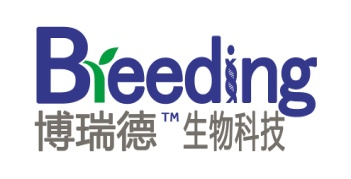  Tel ：029-87032486
陕西博瑞德生物科技有限公司
Add：陕西省咸阳市杨凌示范区高干渠路西段6号Web：www.biobreeding.com.cn公司网址：http://www.biobreeding.com.cn/